Anexa nr. 4la Regulamentul privind autorizarea pescuitului în obiectivele acvatice piscicole naturaleAUTORIZAȚIEde pescuit în scop ştiinţificSeria    001 	   nr.    000/0000   din   data/luna/anul	Eliberată                                                  data/luna/anulTermenul de valabilitate                         data/luna/anul – data/luna/anulDirectorul Agenției de Mediu       L.Ş.    _______________MINISTERUL AGRICULTURII,DEZVOLTĂRII REGIONALEȘI MEDIULUIAL  REPUBLICII MOLDOVAAGENŢIA DE MEDIU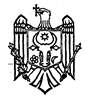 МИНИСТЕРСТВОСЕЛЬСКОГО ХОЗЯЙСТВА, РЕГИОНАЛЬНОГО РАЗВИТИЯИ ОКРУЖАЮЩЕЙ СРЕДЫ     РЕСПУБЛИКИ МОЛДОВААГЕНТСТВO ОКРУЖАЮЩЕЙ СРЕДЫEliberată_____________________________________________Se acordă dreptul de pescuit în bazinul/sectorul_____________________________________________În perioada_____________________________________________Cu următoarele unelte_____________________________________________Se permite pescuitul următoarelor specii de peşte_____________________________________________Pescuitul se efectuează_____________________________________________Responsabili de pescuit_____________________________________________Peştele este transmis_____________________________________________Condiţii speciale______________________________________________________________________________________________________________________________________________________________________________________________________________________________________